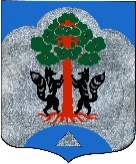 Администрация муниципального образованияСосновского сельского поселения муниципального образованияПриозерский муниципальный район Ленинградской областиПОСТАНОВЛЕНИЕ_______________________________________________________________________от 12 мая 2022 года 	№ 137«О проведении собрания жителей по избранию старосты в д. Новожиловомуниципального образованияСосновское сельское поселениеПриозерского муниципального района Ленинградской области»В соответствии с Федеральным законом от 06.10.2003 года № 131-ФЗ «Об общих принципах организации местного самоуправления в Российской Федерации», законом Ленинградской области от 28.12.2018 года № 147-оз «О старостах сельских населенных пунктов Ленинградской области и содействии участию населения в осуществлении местного самоуправления в иных формах на частях территорий муниципальных образований Ленинградской области», решением Совета депутатов муниципального образования Сосновское сельское поселение муниципального образования Приозерский муниципальный район Ленинградской области» от 07 февраля 2019 года № 3 «Об организации деятельности  на территории муниципального образования Ленинградской области», Уставом муниципального образования Сосновское сельское поселение муниципального образования Приозерский муниципальный район Ленинградской области,ПОСТАНОВЛЯЮ:1. Провести собрание жителей по избранию старосты в д. Новожилово муниципального образования Сосновское сельское поселение Приозерского муниципального района Ленинградской области. 2. Установить дату и место проведения собрания: 05 июня 2022 года по адресу: ул. Центральная (площадь у магазина), д. Новожилово, Приозерский район, Ленинградская область. 3. Обеспечить подготовку и проведение собрания граждан по вопросу избрания старосты администрации муниципального образования Сосновское сельское поселение Приозерского муниципального района Ленинградской области.4. Опубликовать настоящее постановление в средствах массовой информации.5. Настоящее постановление вступает в силу после его официального опубликования.6. Контроль за исполнением настоящего постановления оставляю за собой.Глава администрации							                      М.В. Киреев  